	Добрый день, уважаемые обучающиеся. В связи с переходом на  электронное обучение с применением дистанционных технологий, вам выдается материал дистанционно.Изучив теоретический лекционный материал, вам необходимо:Составить краткие лекционные записи;Ответить на вопросы;Выполнить домашнее задание;Краткую запись лекции, варианты ответов на вопросы, а также домашнее задание  переслать мастеру производственного обучения, Кутузову Константину Викторовичу,  на электронный адрес kytyzov84@mail.ru в формате PDF или JPGДистанционный урок МДК 01.01 № 24 – 1 час группа № 16  (согласно КТП на 1-2 полугодие 2019-2020г)Тема: «Выбор режимов сварки»Теоретическая часть.Определение режимов сваркиПри ручной дуговой сварке к параметрам режима сварки относятся сила сварочного тока, напряжение, скорость перемещения электрода вдоль шва (скорость сварки), род тока, полярность и др.Определение режима сварки обычно начинают с выбора диаметра электрода dЭ. Он выбирается в зависимости от толщины свариваемого металла δ при сварке стыковых швов и от катета k при сварке угловых и тавровых соединений (см. табл.1).Таблица 1. Зависимость диаметра электрода от толщины свариваемого листаСила сварочного тока, А, рассчитывается по формуле:Iсв=Кdгде К – коэффициент, равный 25–60 А/мм (см. табл. 2);dЭ – диаметр электрода, мм.Таблица 2. Коэффициент К в зависимости от диаметра электрода dЭРасчет напряжение дуги UД, В, производится по формуле:UД = 22 +IГде I  , - сила сварочного тока, АРасчет скорости сварки Vсв, м/ч, производится по формуле: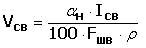 где αН – коэффициент наплавки, г/А· ч (принимают из характеристики выбранного электрода);FШВ – площадь поперечного сечения шва при однопроходной сварке (или одного слоя валика при многослойном шве), см2;  ρ – плотность металла, г/см3(для низкоуглер.  стали ρ =7,8 г/см3;для легированной стали и высоколегир. стали ρ =7,9 г/см3;для алюминия и дюраль ρ =2,7 г/см3; для меди ρ =8,96 г/см3;для серого чугуна и для легированного чугуна ρ =7,0 г/см3;для латуни ρ =8,5 г/см3; для бронзы ρ =7,6 г/см3;).Определение длины сварочной ванны при ручной дуговой сварке.Длину сварочной ванны .L, см, определяют по формуле       0,24·η· Iсв·UдL=-------------------         2·π· Тпл·λгде η -эффективный КПД нагрева металла при сварке.При РДС η =0,7 (РДС-ручная дуговая сварка)При АФ η =0,8 (АФ –автоматическая сварка под флюсом)При ЗГарг.пл.эл-д η =0,7 (ЗГарг.пл.эл-д -сварка в защитных газах (в аргоне) плавящимся электродом (сварочной проволокой))При ЗГарг.W эл-д η=0,55 (ЗГ арг.Wэл-д – сварка в защитных газах (в аргоне) неплавящимся вольфрамовым электродом)При ЗГуглек. η =0,6 (ЗГуглек. – сварка в защитных газах (в углекислом) плавящимся электродом (сварочной проволокой)Iсв– сила сварочного тока, А; Uд – напряжение, ВТпл – температура плавления свариваемого металла, С (см. табл.3)λ– коэффициент теплопроводности свариваемого металла, кал/см (см. табл.4)Таблица 3: Средние значения Тпл некоторых металлов:Таблица 4:Средние значения λ некоторых металлов:Определение времени пребывания сварочной ванны в жидком:Время пребывания t, ч, сварочной ванны в жидком состоянии определяется по формуле:        Lt= -----------,с       Vсвгде L – длина сварочной ванны, мVсв– скорость сварки, м/ч.Для стыковых соединений площадь поперечного сечения шва FШВ, мм2 определяется по формуле:FШВ = 0,75eq + tb,где е - ширина шва, мм (е= (2÷ 4) dэ);q - усиление шва, мм (0,1÷ 0,3 толщины металла детали);t- толщина шва, мм, (t = q+h);b - зазор, мм.Для углового соединения площадь поперечного сечения шва FШВ, мм2Определяется по формуле:FШВ=1/2(k + q•√2),где k– катет шва, мм (см табл.1.);q - усиление шва, мм.Вопросы для закрепления материалаПеречислите дополнительные параметры режима сварки.Что понимается под режимом сварки?Перечислите основные параметры режима сварки.По каким принципам выбирают диаметр электрода?В зависимости от чего устанавливают Род и полярность токаДомашняя работа:Практическая частьЗадание: Решите задачу 1 для нескольких металлов при одинаковом способе сварки, силе тока, напряжении и скорости сварки. Результаты запишите в виде таб.3:Исходные данные вариантов:Пример: Определите длину сварочной ванны при РДС, если свариваемый металл - низкоуглеродистая сталь, сила тока-250А,напряжение – 30В и время пребывания металла в жидком состоянии по оси шва, если Vсв- 0,14 см/с.Решение:         0,0382·η· Iсв·Uд1. L=--------------------            Тпл· λДля РДС η =0,7Для низкоуглеродистой стали Тпл=1500 С, λ =0,14 кал/см с С       0,0382· 0,7· 250А·30ВL=--------------------------------=0,95 см      1500 С ·0,14 кал/см          L 0,95 см2. t=--------- =--------------=6,8 с         Vсв 0,14 см/сОтвет: L=0,95 см t=6,8 сСписок литературы в помощьОвчинников В.В. Технология ручной дуговой и плазменной сварки и резки металлов: Овчинников В.В.-3-е изд., Издательский центр «Академия», 2013. -240стр.Маслов В.И. Сварочные работы: Маслов В.И.-9-е изд., перераб. И доп.-М: Издательский центр «Академия», 2012. -288с.Овчинников В.В. Современные виды сварки: Овчинников В.В.-3-е изд., стер. –М; Издательский центр «Академия», 2013. -208стр.Овчинников В.В. Сварка и резка деталей из различных сталей, цветных металлов и их сплавов, чугунов во всех пространственных положениях: учебник для студ. учреждений сред. проф. образования. – М. Издат. Центр «Академия», 2013. – 304с.Толщина листа,δ мм1- 234-56-1010-1516 – 2020Катет шваk, мм234,556 – 81620Диаметр электрода dэ, мм1,6-2,02,0-3,03,0-4,04,0-5,05,05 – 66 – 10dЭ, мм1-23-45-6К , А/мм25-3030-4545-60МеталлТемпература плавления свариваемого металла, 0 С, Тплмедь1083латунь900бронза950алюминий660дюраль650низкоуглер.  сталь1500легированная сталь1500высоколегир. сталь1450серый чугун1200легированный чугун1200МеталлКоэффициент теплопроводности свариваемого металла, кал/см 0 Сλмедь0,94латунь0,25бронза0,16алюминий0,63дюраль0,5низкоуглер.  сталь0,14легированная сталь0,09высоколегир. сталь0,057серый чугун0,12легированный чугун0,035металлL, смt, с123№Вид сваркиСвариваемый металлIсв, АUд, ВVсв,см/с1РДСМедь, низкоуглеродистая сталь, легированный чугун250300,12РДСЛатунь, дюраль, легированная сталь200290,153РДСБронза, латунь, серый чугун170290,1